                جدول زمانبندی کلاس های دوره تابستانی حوزه علمیه حضرت عبدالعظیم علیه السلام- خواهران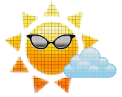 ایام هفتهتاریخ/ دوره/ ساعتتاریخ/ دوره/ ساعتتاریخ/ دوره/ ساعتتاریخ/ دوره/ ساعتتاریخ/ دوره/ ساعتتاریخ/ دوره/ ساعتتاریخ/ دوره/ ساعتتاریخ/ دوره/ ساعتشنبه22/4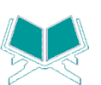 ______________روخوانی قران کریم______________11- 929/4______________روخوانی قران کریم______________11- 95/5______________روخوانی قران کریم______________11- 912/5______________روخوانی قران کریم______________11- 919/5______________روخوانی قران کریم______________11- 926/5______________روخوانی قران کریم______________11- 9یکشنبه23/4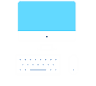 ______________WORD ______________________11- 930/4______________WORD______________11- 96/5______________WORD______________11- 913/5______________WORD______________11- 920/5______________WORD______________11- 927/5______________WORD______________11- 93/6______________WORD______________11- 910/6______________WORD_____________________11- 9دوشنبه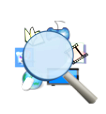 17/4___________________سواد رسانه______________12:30- 824/4_____________________سواد رسانه______________12:30- 831/4____________________سواد رسانه______________12:30- 87/5___________________سواد رسانه______________12:30- 814/5____________________سواد رسانه______________12:30- 828/5__________________سواد رسانه______________12:30- 84/6___________________سواد رسانه______________12:30- 8سه شنبه25/4______________POWERPoINT______________11- 91/5______________POWERPoINT______________11- 98/5______________POWERPoINT______________11- 915/5______________POWERPoINT______________11- 922/5______________POWERPoINT______________11- 9سه شنبه18/4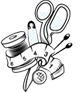 ___________________خیاطی______________15:30-13:30خیاطی____________________15:30-13:30خیاطی____________________15:30-13:30خیاطی___________________15:30-13:30خیاطی__________________15:30-13:30خیاطی_____________________15:30-13:30سه شنبه25/4______________روخوانی قران کریم______________11- 91/5______________روخوانی قران کریم______________11- 98/5______________روخوانی قران کریم______________11- 915/5______________روخوانی قران کریم______________11- 922/5______________روخوانی قران کریم______________11- 92/6______________روخوانی قران کریم______________11- 9